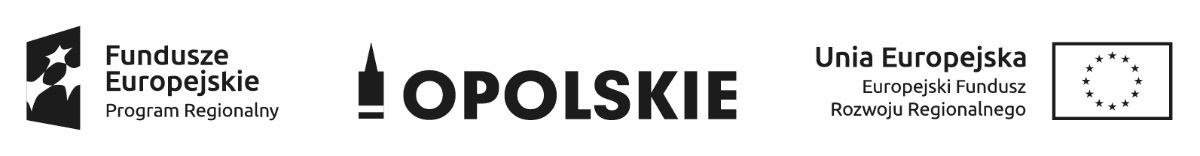 Ankieta dotycząca zapewnienia trwałości projektów (EFRR)Ankieta dotyczy zapewnienia trwałości projektu zgodnie z art. 71 Rozporządzenia Parlamentu Europejskiego i Rady (UE) nr 1303/2013 z dnia 17 grudnia 2013 r. ustanawiające wspólne przepisy dotyczące Europejskiego Funduszu Rozwoju Regionalnego, Europejskiego Funduszu Społecznego, Funduszu Spójności, Europejskiego Funduszu Rolnego na rzecz Rozwoju Obszarów Wiejskich oraz Europejskiego Funduszu Morskiego i Rybackiego oraz ustanawiające przepisy ogólne dotyczące Europejskiego Funduszu Rozwoju Regionalnego, Europejskiego Funduszu Społecznego, Funduszu Spójności i Europejskiego Funduszu Morskiego i Rybackiego oraz uchylające rozporządzenie Rady (WE) nr 1083/2006 (Dz. Urz. UE L 347/320 z dnia 20.12.2013 r.) zwane dalej rozporządzeniem ogólnym. Udzielenie odpowiedzi na poniższe pytania pomoże w weryfikacji zobowiązań beneficjenta dotyczących finansowania i zarządzania projektem po zakończeniu okresu realizacji (po przekazaniu płatności końcowej przez IZ/IP). Informacje zawarte w ankiecie stanowią podstawę do przeprowadzenia kontroli trwałości.BENEFICJENTNazwa Beneficjenta………………………………………………………………………………………………….Adres Beneficjenta………………………………………………………………………………………………….Lokalizacja projektu…………………………………………………………………………………………………..Osoba wypełniająca ankietę…………………………………………………………………………………………………..Adres e-mail oraz numer telefonu kontaktowego (dla potrzeb potwierdzenia autentyczności danych)…………………………………………………………………………………………………..Czy Beneficjent jest świadom obowiązku dotyczącego konieczności zapewnienia trwałości projektu na podstawie art. 71 Rozporządzenia Parlamentu Europejskiego i Rady (UE) nr 1303/2013 z dnia 17 grudnia 2013 r. ?o Tako NieCzy zaszły zmiany w formie prawnej beneficjenta?o Tako Nie(Jeżeli „TAK”, to proszę opisać zaistniałe zmiany i ich przyczyny)…………………………………………………………………………………………………...PROJEKTZ jakiego Działania/Poddziałania RPO WO 2014-2020 finansowany był projekt?……………………………………………………………………………………………….......Proszę podać datę podpisania umowy/decyzji o dofinansowanie w ramach RPO WO 2014-2020…………………………………………………………………………………………………...Proszę podać nazwę i numer realizowanego projektu…………………………………………………………………………………………………...Proszę podać okres realizacji projektu…………………………………………………………………………………………………...Proszę podać datę ostatniej płatności IZ/IP na rzecz Beneficjenta…………………………………………………………………………………………………...Proszę podać kwotę współfinansowania projektu ze środków EFRR…………………………………………………………………………………………………..Jaki był cel realizowanego projektu?…………………………………………………………………………………………………...Czy po zakończeniu realizacji do chwili obecnej cel projektu został zachowany?o Tako Nie(Jeżeli „Nie”, to należy wyjaśnić przyczyny)…………………………………………………………………………………………………...Czy projekt został zrealizowany zgodnie z wnioskiem o dofinansowanie i zawartą umową/decyzją ?o Tako Nie(Jeżeli „Nie”, to należy wyjaśnić przyczyny)…………………………………………………………………………………………………...Czy w projekcie wystąpiła modyfikacja wpływająca na charakter lub warunki jego realizacji? (np. powstała infrastruktura została wykorzystana w innym niż przewidziany we wniosku celu, dokonano zmiany lokalizacji projektu, nastąpiło zaprzestanie działalności (produkcyjnej lub innej), nastąpiła zmiana charakteru własności dofinansowanego elementu infrastruktury)o Tako Nie(Jeżeli „TAK”, to proszę opisać szczegółowo zaistniałe zmiany i ich przyczyny. W sytuacji gdy zaprzestanie działalności wynika z nie oszukańczego bankructwa, proszę o przedstawienie stosownych dokumentów potwierdzających ten fakt)…………………………………………………………………………………………………...Czy w projekcie wystąpiła modyfikacja przyznająca przedsiębiorstwu lub instytucji publicznej nieuzasadnione korzyści? (np. przedmiot objęty projektem uzyskał dofinansowanie z innych źródeł, oddano go w leasing, najem)o Tako Nie(Jeżeli „TAK”, to proszę opisać zaistniałe zmiany i ich przyczyny) …………………………………………………………………………………………………...Czy w projekcie wystąpiła modyfikacja wynikająca albo ze zmiany charakteru własności danej pozycji infrastruktury albo zaprzestania lub zmiany lokalizacji działalności produkcyjnej? (np. sprzedano zakupione/wytworzone środki trwałe/wartości niematerialne i prawne, nieruchomości poddane robotom budowlanym)o Tako Nie(Jeżeli „TAK”, to proszę opisać zaistniałe zmiany i ich przyczyny) …………………………………………………………………………………………………...Kto zarządza projektem po zakończeniu okresu jego realizacji?…………………………………………………………………………………………………...Z jakich środków finansowany jest projekt po zakończeniu okresu jego realizacji?…………………………………………………………………………………………………...Czy po zakończeniu okresu realizacji projektu występują problemy (można zaznaczyć kilka):o w zakresie zarządzania projektem(Jeżeli „TAK”, to proszę je opisać)…………………………………………………………………………………………………...o związane ze zmianami w projekcie(Jeżeli „TAK”, to proszę je opisać)…………………………………………………………………………………………………...o z prześledzeniem ścieżki tworzenia i archiwizacji dokumentacji projektowej(Jeżeli „TAK”, to proszę je opisać)…………………………………………………………………………………………………..o wynikające z niewystarczającej możliwości finansowej organizacji(Jeżeli „TAK”, to proszę je opisać)…………………………………………………………………………………………………..o inne(Jeżeli „TAK”, to proszę je opisać)…………………………………………………………………………………………………...o nie występująCzy projekt został skontrolowany na miejscu przez Instytucję Zarządzającą RPO WO 2014-2020/ Instytucję Pośredniczącą? (Jeżeli „TAK”, to proszę podać termin/terminy)…………………………………………………………………………………………………...Czy projekt został skontrolowany na miejscu przez Instytucję zewnętrzną np. NIK, UKS? (Jeżeli „TAK”, to proszę podać nazwę Instytucji, termin/terminy i zakres kontroli oraz załączyć kopię wyników kontroli)…………………………………………………………………………………………………...WSKAŹNIKI REALIZACJI PROJEKTUCzy osiągnięte na zakończenie realizacji projektu wskaźniki produktu zostały utrzymane?o Tako Nieo Częściowo(Jeżeli „NIE” lub „CZĘŚCIOWO”, to proszę opisać odstępstwa w zakresie wartości osiągniętych i utrzymanych wskaźników oraz wskazać zaistniałe zmiany)…………………………………………………………………………………………………...Czy wskaźniki rezultatu planowane do osiągnięcia po zakończeniu realizacji projektu zostały osiągnięte?o Tako Nieo Częściowo(W przypadku zmian należy załączyć oświadczenie o osiągniętych wskaźnikach w danym roku lub braku ich osiągnięcia wraz z podaniem powodów i wyjaśnień. Dodatkowo należy dostarczyć kopie dokumentów potwierdzających realizację osiągniętych wskaźników np. umowę o pracę)…………………………………………………………………………………………………...KWALIFIKOWALNOŚĆ PODATKU VATCzy w projekcie podatek VAT był:o Kwalifikowalnyo Niekwalifikowalny(W przypadku zaznaczenia „NIEKWALIFIKOWALNY” dalszej części pytań nie trzeba wypełniać)Czy uległ zmianie status podatkowy beneficjenta oraz rodzaj wykonywanej działalności ?o Tak o Nie(W przypadku, gdy zaznaczono „TAK” należy opisać przyczyny takiej zmiany)…………………………………………………………………………………………………...Czy wystąpiły zmiany, które wpłynęły lub mogą wpłynąć na możliwość odzyskania podatku VAT w związku ze zrealizowanym projektem?o Tak o Nie(W przypadku, gdy zaznaczono „TAK” należy określić kwotę odzyskanego VAT oraz opisać podstawy odzyskania podatku)…………………………………………………………………………………………………...Czy dokonano korekty deklaracji VAT związanej z wydatkami objętymi projektem za okres, w którym przysługiwało prawo do obniżenia podatku należnego w związku z realizacją projektu?o Tako Nie(W przypadku, gdy zaznaczono „TAK” należy określić kwotę korekty VAT oraz opisać z jakiego powodu dokonano korekty)…………………………………………………………………………………………………...GENEROWANIE DOCHODU W PROJEKCIECzy projekt był objęty zasadami pomocy publicznej?o Tako Nie(W przypadku, gdy zaznaczono „TAK” dalszej części pytań nie trzeba wypełniać))Czy w ramach projektu zmienił się poziom kosztów i/lub przychodów operacyjnych wpływając tym samym na wzrost dochodu netto w stosunku do danych prezentowanych w analizie sporządzonej na etapie składania wniosku o dofinansowanie lub oświadczeniu o wygenerowaniu dochodu przekraczającego wartość wyliczoną metodą „luki finansowej” w Studium Wykonalności Inwestycji załączonym do wniosku o dofinansowanie?o Tako Nie(W przypadku odpowiedzi „TAK” należy dokonać aktualizacji analizy finansowej i załączyć w celu weryfikacji przyznanego poziomu dofinansowania)ZGODNOŚĆ PROJEKTU Z POLITYKAMI HORYZONTALNYMICzy zrealizowany projekt jest zgodny z wnioskiem o dofinansowanie w zakresie polityki równości szans oraz niedyskryminacji?o Tako Nie(W przypadku odpowiedzi „NIE” należy wyjaśnić przyczyny braku zgodności)…………………………………………………………………………………………………...Czy zrealizowany projekt jest zgodny z wnioskiem o dofinansowanie w zakresie polityki zrównoważonego rozwoju?o Tako Nie(W przypadku odpowiedzi „NIE” należy wyjaśnić przyczyny braku zgodności)…………………………………………………………………………………………………...Czy zrealizowany projekt jest zgodny z wnioskiem o dofinansowanie w zakresie równouprawnienia płci?o Tako Nieo Nie dotyczy(W przypadku odpowiedzi „NIE” należy wyjaśnić przyczyny braku zgodności)…………………………………………………………………………………………………...INFORMACJA I PROMOCJACzy Beneficjent realizuje obowiązki w zakresie działań informacyjnych i promocyjnych zgodnie z umową o dofinansowanie?o Tako Nieo Nie dotyczy(W przypadku odpowiedzi „NIE” należy wyjaśnić przyczyny)…………………………………………………………………………………………………...Instrumentami wykorzystywanymi w ramach informacji i promocji projektu są:o tablice informacyjneo stałe tablice pamiątkoweo naklejki informacyjneo billboardyo plakatyo dyplomyo publikacjeo ulotkio inne …………………………………………………………………………………………………...ARCHIWIZACJACzy dokumenty związane z realizacją projektu znajdują się w siedzibie beneficjenta?o Tako Nie(Jeżeli „Nie”, to proszę podać miejsce przechowywania dokumentacji)…………………………………………………………………………………………………...Czy dokumentacja jest archiwizowana zgodnie z art. 140 ust. 3-6 Rozporządzenia Parlamentu Europejskiego i Rady (UE) nr 1303/2013 z dnia 17 grudnia 2013 r. ?(dokumenty przechowywane są w formie oryginałów albo kopii poświadczonych za zgodność z oryginałem na powszechnie uznawanych nośnikach danych tj.: fotokopie / mikrofilmy / elektroniczne kopie dokumentów oryginalnych, dokumenty istniejące wyłącznie w postaci elektronicznej)o Tako NieKiedy upływa termin archiwizowania dokumentów zgodnie z umową o dofinansowanie? …………………………………………………………………………………………………...Czy sposób przechowywania dokumentacji umożliwia jej zachowanie przez okres wskazany w umowie o dofinansowanie?o Tako NieCzy beneficjent opracował procedurę archiwizacji, która uwzględnia czas przechowywania dokumentów określony w umowie o dofinansowanie?o Tako NieOŚWIADCZENIE BENEFICJENTAOświadczam, że informacje zawarte w niniejszej ankiecie są zgodne ze stanem faktycznym.Imię i nazwisko osoby odpowiedzialnej za realizację projektu lub osoby przez nią upoważnionej (stosowne upoważnienie w załączniku do ankiety)